KrasnaleOglądamy piosenkę: https://www.youtube.com/watch?v=tVlcKp3bWH8Pytamy „How are you?” Pomagamy dziecku odpowiedzieć, stosując wybrany zwrot z powyższej piosenki.  (good, great, wonderful, tired, hungry, not so good)Oglądamy  filmik: https://www.youtube.com/watch?v=aOSJZbHoiY8Powtarzamy nazwy pomieszczeń w domu, oglądając obrazki z poprzednich zajęć: house (dom), bathroom (łazienka), bedroom (sypialnia), kitchen (kuchnia), dining room (jadalnia), living room (salon). (obrazki na następnej stronie)Przyglądamy się obrazkowi domu z załącznika i staramy się wspólnie z dzieckiem nazwać pomieszczenia w domu. Dziecko zamyka oczy, a dorosły kładzie wycięte postaci Minnie i Donalda (z załącznika) w dowolnych pomieszczeniach domku. Dziecko otwiera oczy, a my pytamy: „Where is Minnie?/Where is Donald?” Dziecko odpowiada „Minnie is in the (kitchen)./Donald is in the (bedroom). Tak bawimy się kilkrotnie. Następnie dziecko układa Miinie I Donalda, a dorosły odpowiada, gdzie postaci sie znajdują. https://learnenglishkids.britishcouncil.org/word-games/rooms Odtwarzamy brzmienie słów, a zadaniem dziecka jest wskazanie obrazka, który ilustruje dane słowo. Pomagamy przeciągnąć ikonkę wyrazu do odpowiedniego obrazka. Prosimy dziecko o pokolorowanie pomieszczeń w domu z załącznika oraz o nazwanie ich.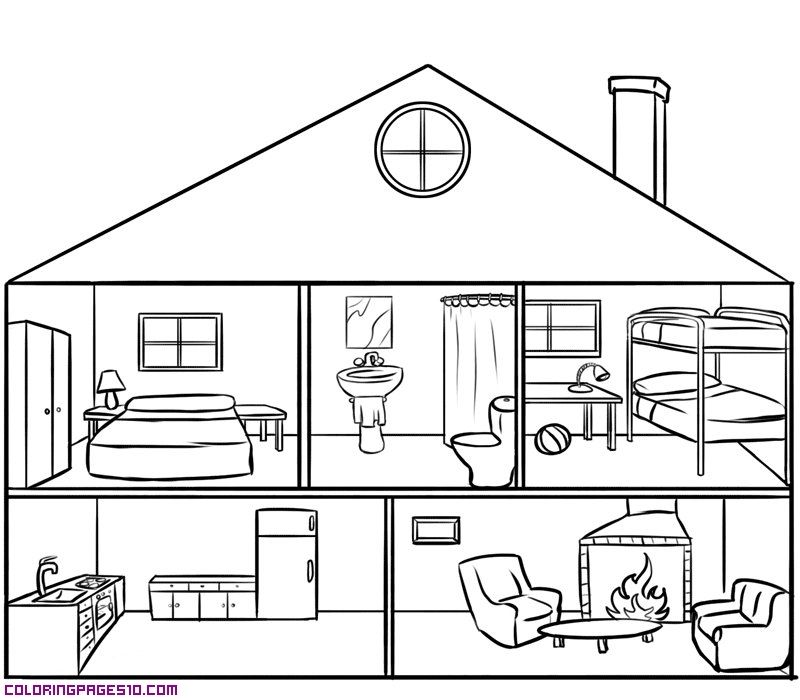 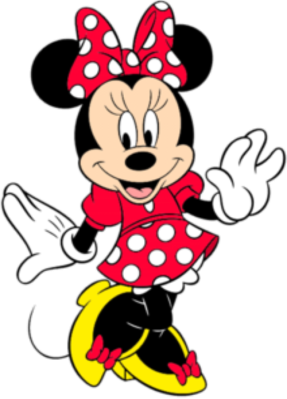 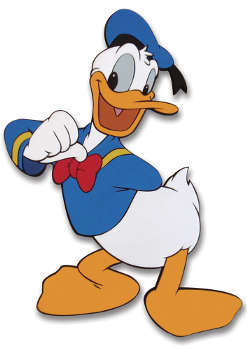 